_____________________________________________________________________________________________________________________________________________ПРЕЗИДИУМПОСТАНОВЛЕНИЕ25 июня 2015 года                              г. Казань                              Протокол № 6Об утверждении состава Молодёжного совета Татарстанской республиканской организации Росхимпрофсоюза и символики Молодёжной организации Татарстанской республиканской организации Росхимпрофсоюза	Заслушав и обсудив информацию заместителя председателя Татарстанского республиканского комитета Росхимпрофсоюза Ильина А.Л. об итогах IX Молодёжного форума Татарстанской республиканской организации Росхимпрофсоюза, Президиум Татарстанского республиканского комитета Российского профсоюза работников химических отраслей промышленности ПОСТАНОВЛЯЕТ:Утвердить состав Молодёжного совета Татарстанской республиканской организации Российского профсоюза работников химических отраслей промышленности (Приложение № 1).Утвердить символику (эмблему, флаг, текст гимна) Молодёжной организации Татарстанской республиканской организации Российского профсоюза работников химических отраслей промышленности (Приложение № 2).ПредседательТатарстанского республиканскогокомитета Росхимпрофсоюза                                           Т.П. ЛевагинаПриложение № 1Состав Молодёжного совета Татарстанской республиканской организации Российского профсоюза работников химических отраслей промышленности1.Самойлова Нина Васильевна, ОАО «Казанский завод СК», председатель Молодёжного совета2.Гизатуллин Илдус Ринатович, ПАО «Казаньоргсинтез», зам. председателя Молодёжного совета3.Миниахметова Ольга Владимировна, ОАО «Химзавод им. Л.Я.Карпова», зам. председателя Молодёжного совета4.Рябов Евгений Николаевич, ПАО «Нижнекамскнефтехим», зам. председателя Молодёжного совета5.Аитова Лейсан Фаргатовна, ПАО «Казаньоргсинтез», член Молодёжного совета6.Артамонов Денис Сергеевич, ООО «Менделеевсказот», член Молодёжного совета7.Исхаков Эльнар Маратович, ПАО «Нижнекамскнефтехим», член Молодёжного совета8.Коробова Ольга Александровна, ПАО «Нижнекамскнефтехим», член Молодёжного совета9.Леушкина Диана Сергеевна, ОАО ХК «Татнефтепродукт», член Молодёжного совета10.Нигматуллина Алсу Рафаэлевна, ОАО «ТАИФ-НК», член Молодёжного совета11.Семёнова Гульнара Маратовна, ОАО «Татхимфармпрепараты», член Молодёжного советаПриложение № 2Символика Молодёжной организацииТатарстанской республиканской организации Российского профсоюза работников химических отраслей промышленности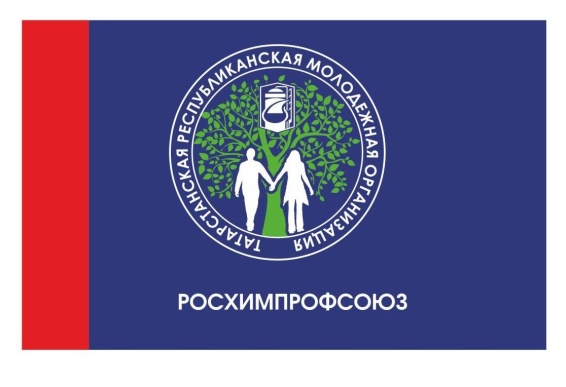 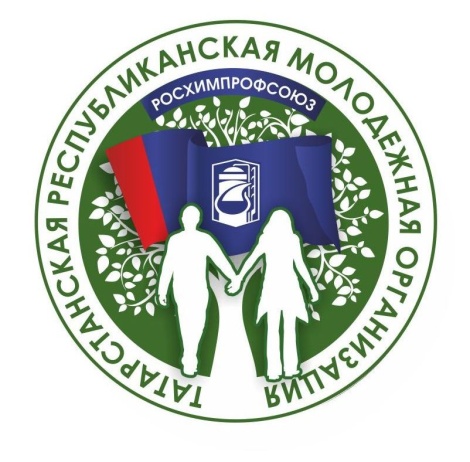                                Флаг                                        ЭмблемаТекст гимнаМолодёжь и химия – едины,Профсоюз сплотил нас навсегда!Мы везде во всём непобедимы,Гордо звание несём людей труда!Менделеевск, Нижнекамск, Казань,Тысяч много нас на западе и на востоке,В наши дружные ряды, товарищ, встань!Молодёжь и химия – в едином блоке!Профсоюз и молодёжь – ряды теснее!Вместе мы в досуге и в труде,Станем мы дружнее и сильнее,Нужен профсоюз тебе и мне!Менделеевск, Нижнекамск, Казань,Тысяч много нас на западе и на востоке,В наши дружные ряды, товарищ, встань!Профсоюз и молодёжь – в едином блоке!Профсоюз и химия – связь неразрывна,Молодёжью прирастай, рабочий класс!Обучаемся всему мы непрерывно,Вы ещё услышите о нас!Менделеевск, Нижнекамск, Казань,Тысяч много нас на западе и на востоке,В наши дружные ряды, товарищ, встань!Профсоюз и химия – в едином блоке!Химия промышленносты  тармаклары хезмәтчәннәренең  Россия профессиональ союзы ТАТАРСТАН  РЕСПУБЛИКА        ОЕШМАСЫ420012,  Казан,     Мөштәри  ур., 9 ,  Тел.: 236-96-95, 236-99-57, 236-97-34Факс: 236-99-57, 236-19-73                   E-mail: chemprof-rt@mail.ru                      www.chemprof-rt.ru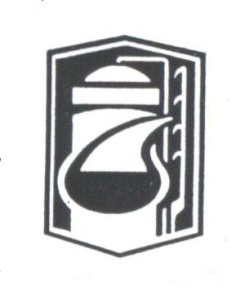  Российский профессиональный союз работников химических отраслей промышленностиТАТАРСТАНСКАЯ РЕСПУБЛИКАНСКАЯ ОРГАНИЗАЦИЯ420012,  Казань,  ул.  Муштари, 9 ,  Тел.: 236-96-95, 236-99-57, 236-97-34Факс: 236-99-57, 236-19-73             E-mail: chemprof-rt@mail.ru              www.chemprof-rt.ru